2023-2024 FFVP Required Annual Continuing Education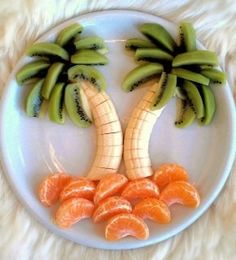 Part 1: Program Requirements and OperationAugust 1, 2023Webinar AgendaWelcome & Congratulations!FFVP Addendum for 2023-2024 SY                  (e-mailed to SN administrators)FFVP Allocations for 2023-2024 SY                  (e-mailed to SN administrators)USDA Fresh Fruit and Vegetable Program: A Handbook for Schools                    (link to access posted on NCDPI SN website)Program ObjectivesEstablishing PartnershipsAdvertising and Marketing Competitively ProcuringProgram RequirementsAllowable/Unallowable FFVP Purchases (guidance posted on NCDPI SN website)          Operating ProceduresFFVP Snacks No Cost to Students                                       (menu suggestions posted on NCDPI website)Leftover FFVP SnacksFFVP LaborMonthly FFVP Claims                                             Civil RightsSpecial Dietary NeedsFood Safety/SanitationNutrition Education                                                           (resources posted on NCDPI SN website)Best PracticesFFVP Technical Assistance/ReviewsThe NCDPI Office of School Nutrition appreciates your participation in theFFVP required annual continuing education for the 2023-2024 school year.